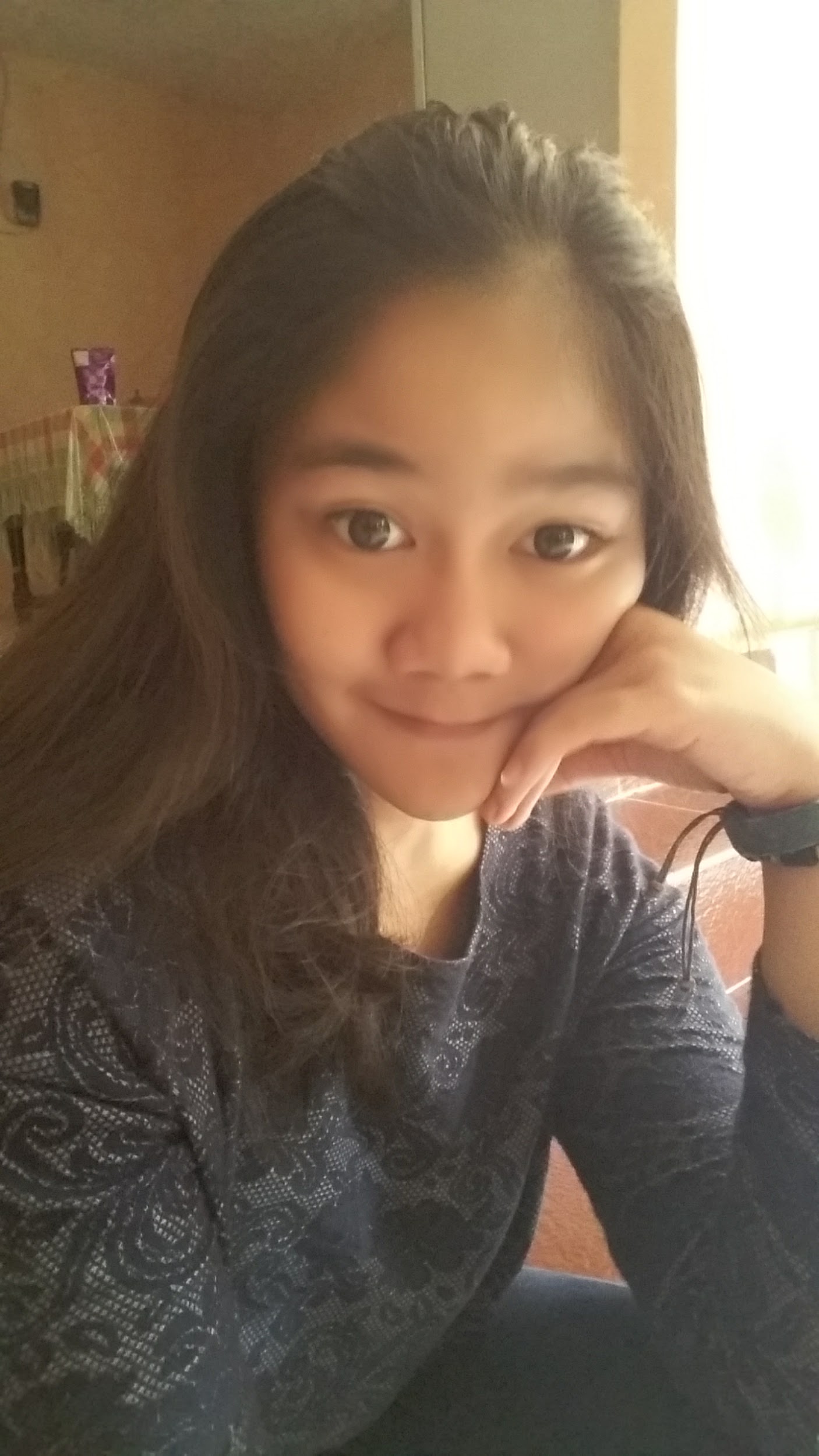 Dayani FirdausyJalan Rinjani 1 no. 2, Perum. Bukit Nusa Indah, Serua, Ciputat, Tang-SelIndonesia15414082213688407dayanifirdausy@gmail.comABOUT MEFull NameSiti Dayani Kartika Sari FirdausyNicknameDayani FirdausyBirth Date, Place27th May 1997, Bukittinggi, Padang, IndonesiaEXPERIENCE2015Registration Staff, Tech In AsiaJakartaEvent Organizator, Famnight CCIT-FTUIDepok-Puncak, West Java Office Accountant in Education and Technology Department, Himpunan Mahasiswa TIK (HIMATIK)Politeknik Negri JakartaPublic Relation, CCIT-SquadCCIT-Faculty of Engineering in University of IndonesiaMember, CSCComputer Student Club sponsored by CISCOPoliteknik Negri Jakarta2014Secretary, OSISSMAN 24 JakartaEvent Crew, ExartSMAN 24 Jakarta2011Co-Leader, OSISSMPN 6 Tang-SelEDUCATIONSDN Pondok Pucung 5 Elementary School— 2005-2010SMPN 6 Tangerang SelatanJunior High School— 2010-2012SMAN 24 JakartaSenior High School— 2012-2015CCIT-Faculty of Engineering University Of indonesiaNetwork Security Program—2015-2017Polytechnic State of JakartaInformation Technology Program—2015-2018SKILLSSpeak and write English wellHave a good skill at promoted somethingTime management skillCommunication skillsProductivity and teamwork skillsOrganizations and planning skills CorelDraw designCodingC languagePseudocode - Pascal languageMySQL DatabaseHTMLMicrosoft OfficeMicrosoft WordMicrosoft ExcelMicrosoft Access Database ManagerMicrosoft PowerPointCERTIFICATEEthics, Social and Religion for Teenagers in 2014Tech in Asia 2015Kebangsaan Certifacate 2015 in University of Indonesia